DRAFT AGENDA v0.4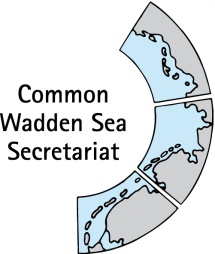 Task Group Management (TG-M 20-2) 14 May 2020Virtual conferenceOpening of the Meeting and adoption of the AgendaThe meeting will be opened by the chairperson at 10:00 on 14 May 2020. Participants will be invited to adopt the draft agenda of the meeting.Summary recordDocuments: TG-M20-2-2_SR20-1Proposal: Adopt the draft Summary Record of TG-M 20-2.AnnouncementsDocument: TG-M20-2-3-AnnouncementsTo account for the shortened time for this virtual meeting, meeting participants are invited to hand in their information to the CWSS until 11 May 2020. Individual announcements will not be repeated during the meeting, but time given for questions. Proposal: Note the informationTG-M WorkplanDocument: TG-M20-2-4-WorkPlanParticipants will be invited to discuss the TG-M Work Plan 2020. Proposal: Revise and adopt TG-M WorkplanImplementation of the Leeuwarden DeclarationDocuments: TG-M20-2-5-1-LD overview, TG-M20-2-5-2-Beach-cleanup-SH Participants will be informed on TG-M relevant tasks of the Leeuwarden Declaration (LD). Proposal: Note the information and proceed as planned.Natura2000 Roof ReportDocuments: TG-M20-2-6-N2000roofreport Participants will be invited to recall the background of the decision to produce a common N2000 Roof Report, the outcome of the 2015 workshop in Bonn and to discuss the feasibility study commissioned by the University of Aarhus.Proposal: Approve of the proposed structure of the N2000 Roof Report feasibility study, and to further decide on adding initial section describing the implementation of the N2000 regime in each of the three countries.Sustainable fisheriesDocument: TG-M20-2-7-1-Fisheries, TG-M20-2-7-2-BlueManifesto Review of inventory sustainable fisheries and discussion on working approach for LD Paragraph 21: Sustainable fisheries, also with respect to the Single Integrated Management Plan (SIMP). Proposal: Revise inventory, discuss the level of detail required and next steps.Single Integrated Management Plan (SIMP)Discussion of current activities and potential contributions regarding the SIMP process. Proposal: Note the informationAny Other BusinessThe group will be invited to discuss any other businessNext meetingParticipants will be invited to agree on a meeting date for the next TG-M meeting(s), in the light of the decisions and agreements of this meeting and in time before the following WSB.ClosingThe meeting will be closed no later than 13:00 on 14 May 2020.